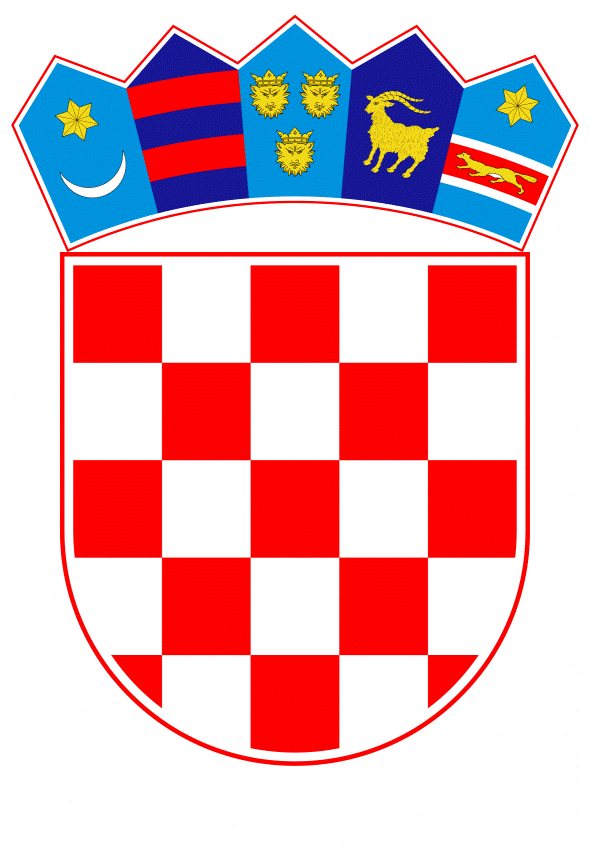 VLADA REPUBLIKE HRVATSKEZagreb, 26. siječnja 2023.______________________________________________________________________________________________________________________________________________________________________________________________________________________________Prijedlog		Na temelju članka 31. stavka 3. Zakona o Vladi Republike Hrvatske („Narodne novine“, br. 150/11., 119/14., 93/16., 116/18. i 80/22.) i točaka II. i III. Odluke o kriterijima i postupku za prihvaćanje pokroviteljstva Vlade Republike Hrvatske („Narodne novine“, broj 44/16.), Vlada Republike Hrvatske je na sjednici održanoj ________________ donijelaZ A K L J U Č A K	1.	Vlada Republike Hrvatske prihvaća pokroviteljstvo nad 26. međunarodnim sajmom gospodarstva, obrtništva i poljoprivrede „Viroexpo“ 2023. godine, sukladno zamolbi župana Virovitičko-podravske županije.	2.	Prihvaćanjem pokroviteljstva Vlada Republike Hrvatske ne preuzima nikakve financijske obveze.KLASA:URBROJ:Zagreb,	PREDSJEDNIK 	mr. sc. Andrej PlenkovićObrazloženjeU razdoblju 17. do 19. veljače 2023., po 26. put u Virovitici će se održati međunarodni sajam gospodarstva, obrtništva i poljoprivrede „Viroexpo“ 2023. godine.Viroexpo je danas jedan od najuspješnijih i najposjećenijih sajmova ovakvog tipa u Hrvatskoj, s te se na prošlom, 25. sajmu „VIROEXPO“ 2022. godine predstavilo 460 izlagača.Zemlja partner će biti Bosna i Hercegovina, dok će županija partner biti Ličko-senjska županija.Sajam predstavlja prepoznatljiv znak Virovitičko-podravske županije kako u općem gospodarskom smislu tako i u smislu turističke promidžbe ovog dijela kontinentalne Hrvatske. Predlagatelj:Ministarstvo gospodarstva i održivog razvoja Predmet:Prijedlog za prihvaćanje pokroviteljstva Vlade Republike Hrvatske nad 26. međunarodnim sajmom gospodarstva, obrtništva i poljoprivrede „Viroexpo“ 2023. godine